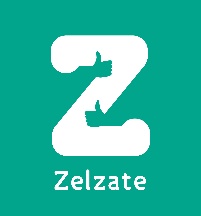 AANVRAAGFORMULIER MATERIALENMaterialen kunnen slechts worden geleend voor activiteiten die plaatsvinden op het grondgebied van Zelzate.Uitzondering: in het kader van uitwisseling van materialen tussen gemeentebesturen, kunnen de aangrenzende gemeentebesturen gratis gebruik maken van de uitleenbare materialen en dit voor eigen organisaties. Zij dienen zelf in te staan voor het vervoer van de materialen, uitgezonderd voor de podiumwagen, die door de uitleendienst geleverd wordt.ONTLEENBARE MATERIALEN/TARIEVEN:(*) - Deze materialen worden geleverd door de technische dienst.(**) - Verkeersborden geplaatst door de technische dienst ter aanduiding van verkeersreglementen n.a.v. evenementen zijn niet-betalend. Bij afhaling van de borden dient een waarborg van € 50 cash gegeven te worden die bij terugbrengen van de borden in goede staat wordt terugbetaald.(***) - De herbruikbare bekers worden uitgeleend in propere toestand. Bij de afhaling van de bekers dient de ontlener in aanwezigheid van de magazijnier de netheid van de bekers vast te stellen. Eventuele opmerkingen dienen vermeld te worden op het ontleningsformulier. Bij het terugbrengen van de bekers zal de uitleendienst de netheid van de bekers controleren. Bekers die niet proper zijn, of die niet droog zijn, zullen door de uitleendienst gereinigd/gedroogd worden. Hiervoor zal een reinigingskost van € 0,25 per beker worden aangerekend die automatisch van de betaalde borgsom wordt afgetrokken.(#) - Deze materialen dienen door de ontlener zelf afgehaald te worden en teruggebracht te worden met eigen middelen. De gemeentelijke uitleendienst kan in uitzonderlijke gevallen deze materialen ook leveren waarbij een vergoeding van € 25 zal gevraagd worden per rit (heen en terug) voor leveringen met een bestelwagen en € 50 per rit voor leveringen (heen en terug)met een vrachtwagen.(1) - Het mobiel podium kan enkel ontleend worden door ontleners die onder waardecijfer 0 vallen. Enkel voor buurgemeenten en hun adviesraden kan een uitzondering gemaakt worden. Zij betalen hiervoor geen vergoeding. Het mobiel podium kan voor aanvragers die onder waardecijfer 0 vallen aangevraagd worden 1 jaar voor aanvang van de ontlening. Voor aanvragen van buurgemeenten kan dit maximum 6 maand voor aanvang van de ontlening.Bij leveren en ophalen van het podium door de uitleendienst dienen minimum twee personen van de ontlener aanwezig te zijn voor hulp bij het opzetten. De gemeentelijke uitleendienst voorziet enkel een chauffeur die de nodige instructies zal geven.(2) - Na het ontlenen van de bivaktenten dienen deze door minimum twee vertegenwoordigers van de ontlener opgezet te worden in aanwezigheid van een personeelslid van de uitleendienst. Eventuele beschadigingen of ontbrekende onderdelen zullen nadien aangerekend worden aan de ontleners.AANVRAGER(S)Naam vereniging:……………………………………………………………………………………………………… Lid van:………………………………………………………………………………………………………………….Waardecijfer:……………………………………………………………………………………………………………Gevraagde datum of periode:…………………………………………………………………………………………Beschrijving activiteit:…………………………………………………………………………………………………Datum, uur en locatie activiteit:…………………………………………………………………………………….
Datum ophalen/leveren:………………………………………………………………………………………………Datum terug brengen/ophalen:……………………………………………………………………………………….Naam, adres, telefoonnummer en email van 3 contactpersonen:Waardecijfers naargelang de aard van de ontlenerNaast de voorziene basistarieven wordt ook de aard van de ontlener in aanmerking genomen voor de berekening van het tarief voor ingebruikname.De waardecijfers worden als volgt bepaald:(**) - Indien meerdere organisatoren zijn betrokken bij een aanvraag geldt het waardecijfer van de organisator met het hoogste waardecijfer.AANVRAAGPROCEDURE/VOORRANGSREGELINGAanvragen tot huur van gemeentelijk materiaal kan maximaal 6 maand en minimaal 14 dagen voor de datum van het gebruik. Deze aanvraag wordt per post of per e-mail overgemaakt aan de uitleendienst gelegen te Suikerkaai 4, te 9060 Zelzate of via uitleendienst@zelzate.be. Huurgeld/waarborg dient te worden overgemaakt op het rekeningnummer BE53 0910 0035 1653 van het lokaal bestuur Zelzate. Het aanvraagformulier is terug te vinden op de gemeentelijke website, maar kan ook telefonisch (via het nummer 09 353 43 80) of via de uitleendienst gelegen te Suikerkaai 4 te 9060 Zelzate aangevraagd worden. De aanvrager wordt schriftelijk of via e-mail verwittigd of het materiaal al dan niet kan worden ontleend op de aangegeven data.De schriftelijke ontvangen aanvragen zullen chronologisch worden ingeschreven in een gebruikersregister; de datum van poststempel of datum van e-mail telt als datum van inschrijving. Mondelinge aanvragen worden niet aangenomen.Dit register kan door geïnteresseerde personen worden ingezien, dit volgens het reglement van openbaarheid van bestuur.In geen geval zal het lokaal bestuur overgaan tot het huren van materiaal bij externe instanties.De aanvraag van het materiaal is pas definitief wanneer voor het toegewezen materiaal het eventuele huurgeld is betaald. Dit dient minimaal 10 dagen voor het gebruik te zijn betaald via overschrijving op de rekening van het lokaal bestuur. Voor de ontlener, vrijgesteld van retributie, is de aanvraag definitief bij bevestiging zoals voorzien in paragraaf 3. Indien de betaling van huurgeld niet is geschied minimaal 10 dagen voor de gebruiksdatum, wordt de aanvraag geannuleerd.AFHALING EN TERUGBRENGEN MATERIAAL/BORGSTELLINGVoor het ontlenen van materialen dient door elke aanvrager, met uitzondering van het lokaal bestuur, de gemeentelijke adviesraden, het gemeentelijk feestcomité en de buurgemeenten, een waarborg van € 300 (maximumbedrag) gestort te worden op het rekeningnummer zoals vermeld in de goedkeuring van de aanvraag. Particuliere ontleners van materialen dienen een waarborg van € 100 te storten. Aanvragers die regelmatig ontleningen doen kunnen er voor kiezen om een vaste borg te voorzien die niet telkens wordt teruggestort na de ontlening.De gehuurde materialen dienen door de huurder te worden opgehaald en teruggebracht naar de uitleendienst gelegen te Suikerkaai 4 te 9060 Zelzate. De ontleenbare tafels en stoelen worden door het lokaal bestuur aangeboden in speciale transportkarren met wielen en dienen door de ontlener met eigen middelen opgehaald en teruggebracht te worden volgens de voorwaarden opgegeven in de toezegging van de ontlening. De gemeentelijke uitleendienst kan in uitzonderlijke gevallen deze materialen ook leveren waarbij een vergoeding van € 25 zal gevraagd worden per rit(heen en terug) voor leveringen met een bestelwagen en € 50 per rit voor leveringen (heen en terug)met een vrachtwagen.ANNULATIE DOOR DE AANVRAGER EN/OF LOKAAL BESTUURAnnulatie van het gereserveerde of toegewezen materiaal is mogelijk, kosteloos tot 2 kalenderdagen voor de datum van afhaling of levering.Bij laattijdige annulatie, m.a.w. een annulatie minder dan 2 kalenderdagen voor de datum van afhaling of levering, wordt een administratieve kost aangerekend van € 20. Wanneer materiaal wordt gereserveerd en toegewezen maar niet wordt opgehaald zonder annulatie, wordt een administratieve kost van € 50 opgelegd.Indien het lokaal bestuur door overmacht de infrastructuur niet kan ter beschikking stellen, zal hiervoor geen schadevergoeding kunnen gevraagd worden. Enkel de betaalde prijs voor ingebruikname zal terugbetaald worden.ZORG VOOR MATERIAAL EN AANSPRAKELIJKHEIDDe ontlener is verantwoordelijk voor het ontleende materiaal tijdens de volledige periode van ontlening. De ontlener verbindt zich ertoe Als een goede huisvader zorg te dragen voor het uitgeleende materiaal, dit impliceert onder meer het opslaan van de ontleende materialen in een overdekte ruimte of het afdekken van de ontleende materialen zodat deze niet nat kunnen worden bij regen;Het uitgeleende materiaal niet aan derden over te dragen, uit te lenen of ter beschikking te stellen.Het lokaal bestuur kan in geen geval aansprakelijk gesteld worden voor ongevallen of mogelijke andere schadelijke gevolgen.SCHADE EN VERLIESDe ontlener is verantwoordelijk voor het uitgeleende materiaal. Bij schade, diefstal, verlies of vernietiging moet de ontlener volgende regels in acht nemen:Op de eerstvolgende werkdag brengt hij de uitleendienst op de hoogte;In geval van diefstal wordt onmiddellijk aangifte gedaan bij de lokale politie en wordt zo snel mogelijk een kopie van het proces-verbaal bezorgd aan de uitleendienst;In geval van schade onthoudt de ontlener er zich van zelf de nodige herstellingen uit te voeren.Bij het terugbrengen of het ophalen van het materiaal na gebruik wordt het materiaal door de medewerkers van de uitleendienst visueel gecontroleerd op beschadigingen. Er zal een formulier opgemaakt worden in twee exemplaren, één exemplaar voor ontlener en één voor het bestuur, waarop de hoeveelheid en staat van de ontleende materialen wordt vermeld. Het formulier dient door beide partijen voor akkoord te worden ondertekend.Bij vaststelling van schade bij een volgende ontlening zal de vorige ontlener aansprakelijk worden gesteld voor de schade.De herstellings-, vervangings- of reinigingskosten worden aangerekend zoals vermeld in de tabel ontleenbare materialen/tarieven. Het verschuldigde bedrag zal worden ingehouden van de borg. Indien de ontlener oordeelt dat de schade het gevolg is van overmacht, kan de ontlener schriftelijk een bezwaar indienen bij het college van burgemeester en schepenen binnen 10 dagen na ontvangst van de factuur.Het beschrijven of beplakken van het materiaal wordt als beschadiging aanzien, onafgezien van  eventuele herstellingskosten.ONEIGENLIJK GEBRUIKWie materialen aanvraagt, moet dit doen in de hoedanigheid van of namens de organisator. Deze laatste mag de ter beschikking gestelde materialen niet laten gebruiken door derden. Bewijsmateriaal omtrent de identiteit van de organisator en omtrent de aard van de activiteit kan gevraagd worden.Indien uit feiten zou blijken dat de gegevens, die door de aanvrager bij de reservatie worden verstrekt met betrekking tot de aard van de organisator geen of onvolledig en/of niet juist waren, waardoor ten onrechte een geringere gebruiksvergoeding werd aangerekend, dan is de organisator verplicht binnen de 14 dagen het resterende bedrag van de verschuldigde gebruiksvergoeding te betalen vermeerderd met een boete van € 50.Datum aanvraag		naam en handtekeningMATERIAALWeekendPrijs
DagPrijs
stockgevraagdVervang-kost#Klapstoelen(50 in kar)€0,60/stuk€0,30/stuk925€12,50#Klaptafels (122x76)(10 in kar)€3,00/stuk€1,50/stuk150€61,50#Biertafels (220x70)Set: Tafel+2 zitbanken(10 in kar)€7,50/set€3,25/set30€140,00#Statafels(rond Ø85)(6 in kar)€6,00/stuk€3,00/stuk35€55,00#Podiumelement (200x100)€10,00/stuk€5,00/stuk20€580,00*Nadar€1,00/stuk€0,50/stuk210€47,00*Heras + blokken€2,50/stuk€1,25/stuk80€48,00*Vlaggenmast€3,50/stuk€1,75/stuk10€250,00#Vlag€3,50/stuk€1,75/stuk5€16,50#Tentoonstellingspanelen (200x100)€5,00/stuk€2,50/stuk100€15,00#Transportkar (inbegrepen in huurprijs voor tafels en stoelen)€375,00**Parkeerverbod € 4,03€60,00*(1)Mobiel overdekt podium€ 210,00€ 50,00Per dagExtra dag1BWPreventiekit medium:6x pictogram nooduitgang/uitgang6x spandoeken nooduitgang/uitgang4x veiligheidsverlichting4x pictogram brandblusser1x pictogram noodtelefoon1x branddeken2x waterschuimblusser1x poederblusser1x CO2-blusser4x verlengkabels€ 10,00€ 5,00BWPreventiekit large:1x verdeelstuk blusleiding12x pictogram nooduitgang/uitgang10x spandoek nooduitgang/uitgang10x veiligheidsverlichting10x pictogram brandblusser1x pictogram noodtelefoon1x branddeken6x waterschuimblusser2x poederblusser2x CO2-blusser10x verlengkabel2x straalpijp blusleiding3x slangen 455x slangen 70€20,00€10,00#(2)Bivaktent(enkel voor
erkende jeugdverenigingen)GratisGratis4#Hygiënepakket:Herbruikbare mondmaskers
ontsmettende handgel met dispenser
koortsthermometer
papieren zakdoeken
wegwerpmondmaskers
wegwerphandschoenen
(enkel vr Zelzaatse erkende jeugdverenigingen)GratisGratis123OmschrijvingWaardecijfer (**)Lokaal bestuur ZelzateGemeentelijke adviesraden en het gemeentelijk feestcomité, erkende feest – en buurtcomités en het verbroederingscomitéIntergemeentelijke samenwerkingsverbanden waarvan de gemeente deel uitmaaktKermiscomités van de gemeenteRode Kruis VakbondenBrandweer(zone) en politiezone PuyenbroeckVerenigingen aangesloten bij één van de gemeentelijke adviesradenIn de gemeenteraad vertegenwoordigde politieke partijen + aanverwante organisatiesInstellingen of bedrijven actief in de zorg verlenende sector en gevestigd in ZelzateZelzaatse scholen Jeugdopbouwwerk 0Bedrijven van de gemeente Inwoners1